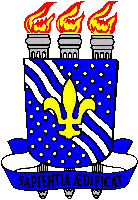 UNIVERSIDADE FEDERAL DA PARAÍBACENTRO DE CIÊNCIAS HUMANAS, LETRAS E ARTESCoordenação do curso de ciências sociaisTERMO DE COMPROMISSOEu, ..........................................., aluna do curso de Ciências Sociais,  Matrícula .................., me comprometo a realizar o plano de atividades estipulado pelo Coordenador do curso de Ciências Sociais (anexo a este processo), que irá se estender até o final do período 20........, conforme calendário acadêmico da UFPB, integralizando os créditos que faltam e defendendo meu TCC para a obtenção do grau de Licenciatura em Ciências Sociais.			João Pessoa,  _____ de ______________ de 20   .__________________________________________------------------------------------------------------------------------------------------------------------- CONJUNTO HUMANÍSTICO – BLOCO IV – CAMPUS I – CIDADE UNIVERSITÁRIA58 059-900 - JOAO PESSOA - FONE: (83) 3216-7092 – E-MAIL: ccs@cchla.ufpb.br